3. mellékleta 10/2018. (X.30.) önkormányzati rendelethezA TELEPÜLÉSKÉP VÉDELME SZEMPONTJÁBÓL KIEMELT TERÜLETEK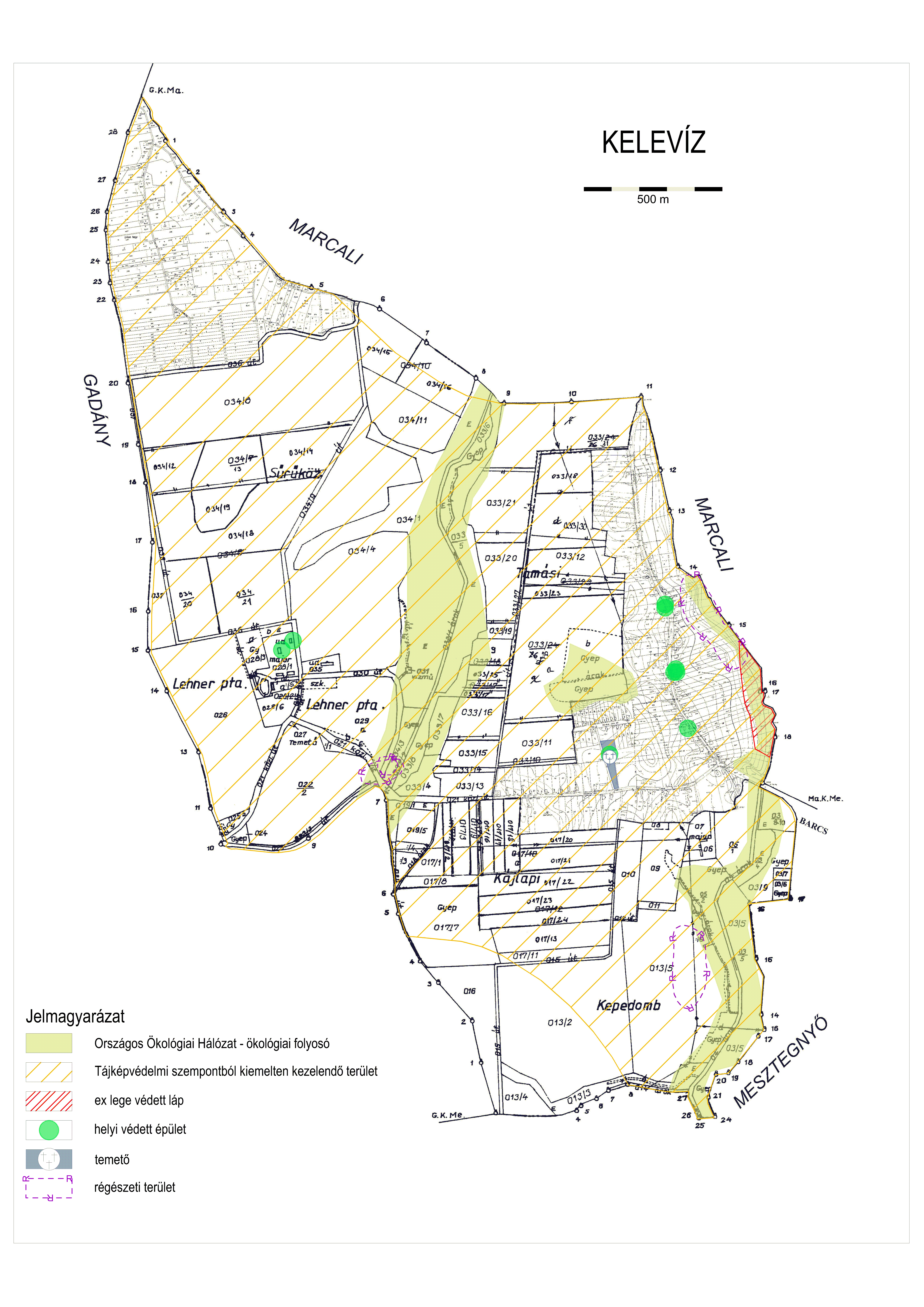 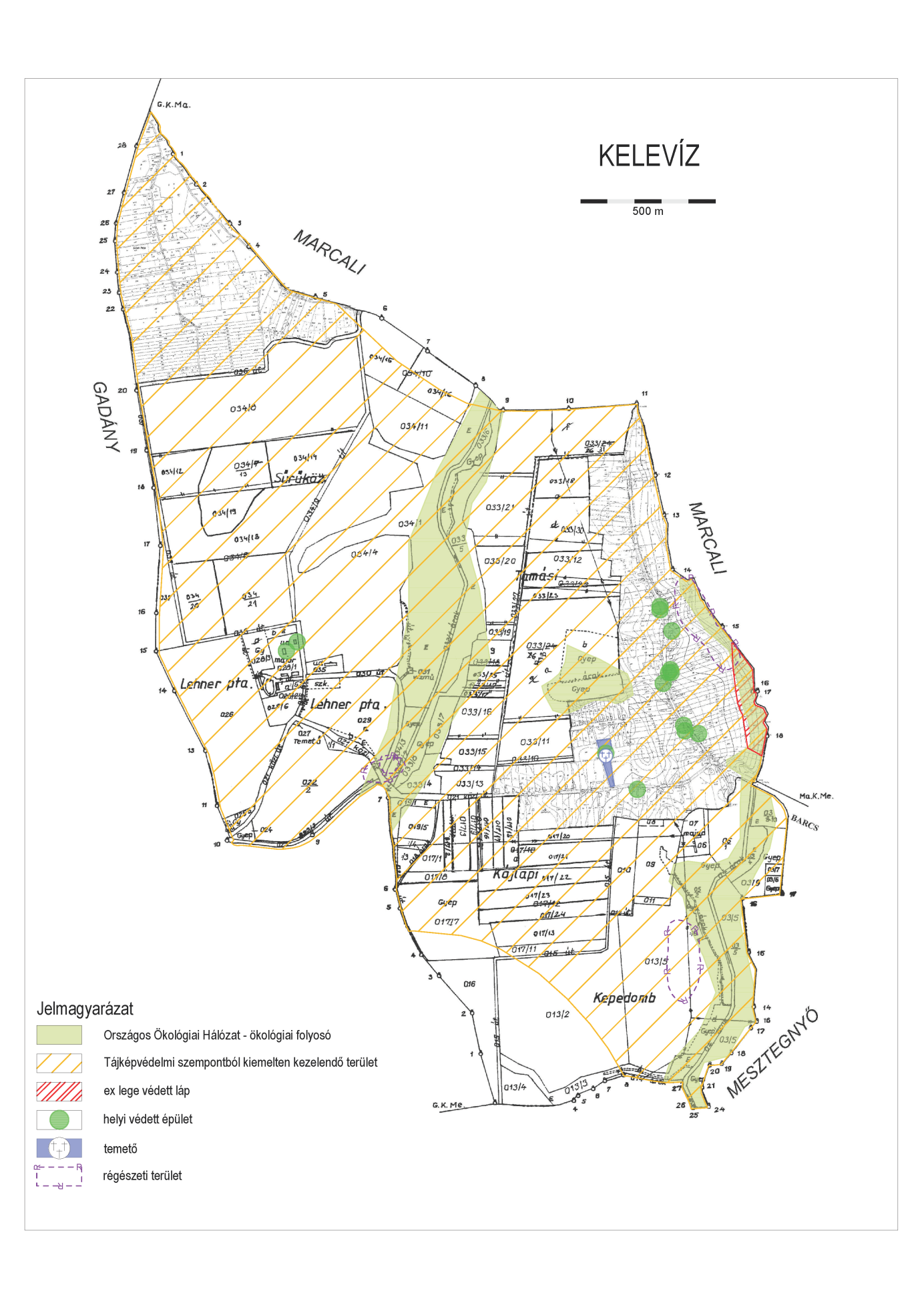 